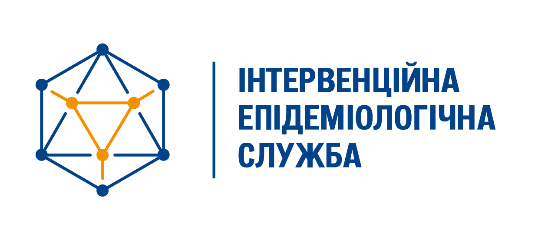 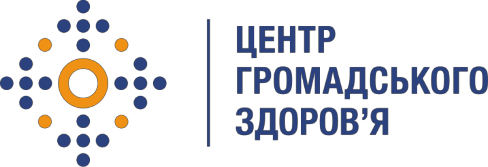 Інтервенційна Епідеміологічна СлужбаОголошення про прийом заявок на участь в четвертій когорті резидентів просунутого рівня програми Інтервенційної епідеміологічної служби / Програми підготовки з польової епідеміології (FETP Advanced)Інтервенційна Епідеміологічна Служба Державної установи «Центр громадського здоров’я МОЗ України» розпочинає прийом заявок на відбір резидентів для навчання у четвертій когорті просунутого рівня програми в 2021 році.Інтервенційна епідеміологічна службаІнтервенційна епідеміологічна служба (далі – ІЕС) – програма підготовки з польової епідеміології, котра забезпечує підготовку кадрів в сфері громадського здоров’я для роботи над пріоритетними питаннями громадського здоров’я та впровадження інтервенцій, які базуються на результатах доказових наукових досліджень.В рамках ІЕС, на даний час, проводиться 2 рівня програми: просунутий (Advanced) та базовий (Frontline), порівняння цих двох рівнів наведено нижче:Очікується, що курс навчання розпочнеться 7 червня 2021 року у місті Києві. Тривалість навчання на просунутому рівні ІЕС – 2 роки. До участі у програмі запрошуються лікарі-епідеміологи, лікарі загальної гігієни, спеціалісти Державної служби України з питань безпечності харчових продуктів та захисту споживачів та фахівці лабораторій сфери громадського здоров’яКритерії відбору резидентів просунутого рівня програмиПрацевлаштування за основним місцем роботи та досвід роботи не менше двох років у державних, приватних або комунальних закладах охорони здоров’я, включаючи заклади Міністерства охорони здоров'я України, Державної служби України з питань безпечності харчових продуктів та захисту споживачів, Міністерства оборони України, Міністерством внутрішніх справ України і інших міністерств та відомств.Вільне володіння українською мовою. Бажаним є знання англійської мови на рівні не нижче середнього (intermediate або pre-intermediate). Володіння навички роботи на комп’ютері - знайомство з основним програмним забезпеченням (MS Word, Excel, Power point).Готовність кандидата до навчання на тренінгах, участі у проведенні «польових робіт» та інших заходів, пов’язаних з програмою.Перевагу буде надано кандидатам, в посадові обов'язки яких входить збір і аналіз даних в сфері громадського здоров’я, наприклад: епіднагляд за захворюваннями (інфекційними або неінфекційними захворюваннями), розслідування спалахів захворювань, оцінка програм контролю за захворюваннями, оцінка ефективності служб громадського здоров’я, планування, впровадження та оцінка програм з імунопрофілактики.Граничний вік претендентів до зарахування обмежено 50 роками включно.Кандидати повинні продовжувати працювати у державній системі громадського здоров’я не менше 2-х років після закінчення навчання в програмі.Перевагами навчання в програмі є:1.	Удосконалення основних практичних та теоретичних знань в сфері епідеміології.2.	Отримання навичок з організації, управління та оцінки систем епідеміологічного  нагляду та розслідування спалахів.3.	Безпосередня участь в покращенні системи епідеміологічного  нагляду за інфекційними та неінфекційними захворюваннями в Україні.4.	Отримання балів в рамках безперервного професійного розвитку лікарів.Процедура подання заявки:Заповніть форму заявки, доступну на веб-сайті ДУ «Центр громадського здоров’я МОЗ України» за наступним посиланням https://www.phc.org.ua/pro-centr/intervenciyna-epidemiologichna-sluzhbaПідготуйте своє резюме (українською мовою).Підготуйте мотиваційний лист (обсягом не більше 1 сторінки) щодо участі у програмі ІЕС, охопивши такі питання:Яка Ваша мотивація щодо участі у програмі?Як Ваша освіта та професійний досвід наштовхнули Вас до участі в програмі ІЕС?Чого б Ви хотіли досягти за результатами навчання в програмі ІЕС?Які Ваші професійні цілі та бачення Вашого кар’єрного зростання у найближчі роки?У мотиваційному листі кандидат має зазначити що протягом строку навчання та впродовж 2-х років після завершення навчання працюватиме в сфері громадського здоров’я.Отримайте два рекомендаційні листи від осіб, безпосередньо пов’язаних із професійною кар’єрою кандидата та/або керівників органів, установ, організацій чи підприємств, де працюють кандидати. Один із рекомендаційних листів має обов’язково бути від керівника установи чи керівника структурного підрозділу, в якому працює кандидат, стосовно підтримки заявки, та сприяння активній участі кандидата в програмі, а також запевненням того, що протягом періоду навчання та після закінчення програми кандидат буде мати можливість щонайменше 2 роки працювати в органі, установі, закладі чи підприємстві, що відряджає кандидата на навчання. Зарахований резидент повинен працювати протягом строку навчання та протягом 2-х років після навчання працювати в державній системі громадського здоров’я. Заповнену заявку для вступу, резюме, 2 рекомендаційних листа та мотиваційний лист необхідно надіслати електронною поштою на адресу ies@phc.org.ua до 26 березня 2021 року включно. Документи, що надсилаються, повинні бути в друкованому вигляді та збережені у форматі .pdf.Процедура відбору:Кандидати будуть повідомлені електронною поштою про отримання заявки.З 05 по 16 квітня 2021 року будуть проведені співбесіди з обраними кандидатами.20 квітня 2021 року за результатами інтерв’ю відібрані кандидати будуть запрошені до письмового вступного он-лайн тестування тривалістю близько однієї години, щоб оцінити базові знання з епідеміології.За результатами вступного тестування та інтерв’ю  претендентів буде офіційно повідомлено про зарахування чи відмову у зарахуванні до четвертої когорти просунутого рівня програми ІЕС,  не пізніше 07 травня 2021 року.Примітки:Загальну кількість місць 4-ї когорти просунутого рівня ІЕС обмежено 15 учасниками. Учасники 4-ї когорти просунутого рівня ІЕС протягом наступних двох років повинні відвідувати всі заплановані заняття (8 тижнів), включаючи польові проєкти, які заплановані головним чином на другий рік програми.Орієнтовний розклад запланованих заходів наведено у Додатку 1.Участь у програмі є безкоштовною та покривається за рахунок організаторів програми. Додаткові питання щодо участі у програмі, порядку та процедури подачі та оформлення документів, тощо необхідно надіслати електронною поштою на адресу ies@phc.org.ua до 26 березня 2021 року включно.Додаток 1Орієнтовний розклад заходів запланованих в рамках просунутого рівня програми ІЕСКритерії порівнянняБазовий рівень програми (Frontline)Просунутий рівень програми(Advanced)Цільова аудиторія учасників Переважно працюють на районому, обласному, національному рівняхПереважно працюють на національному рівніТривалість навчання3 місяці2 рокиРозмір когорти20–30 осіб8–15 осібАудиторне навчання2 тижні8 тижнівПозааудиторна робота10–12 тижнів78–83 тижнівАктивності щодо епіднагляду в сфері громадського здоров’яСтворення баз даних на основі даних епіднагляду; написання коротких звітівВикористання, вдосконалення та створення систем епіднаглядуПольові активностіПроведення розслідування випадків захворювання; допомога в розслідуванні спалаху захворюванняПроведення розслідування спалаху захворювання з використанням аналітичної епідеміологіїАктивності щодо наукового написання (Scientific writing)Складання простих, внутрішніх резюме на основі даних епіднаглядуНаписання статей для рецензованого журналу; написання абстрактів та презентацій для конференційАктивності щодо епідеміологічних дослідженьМожлива участь у проведенні епідеміологічних дослідженьОрганізація та самостійне проведення епідеміологічних дослідженьКомпоненти програмиЗаплановані дати проведенняАудиторне навчання (1-й тиждень)07-11.06.2021Аудиторне навчання (2-й тиждень)14-18.06.2021Аудиторне навчання (3-й тиждень)13-17.09.2021Аудиторне навчання (4-й тиждень)20-24.09.2021Аудиторне навчання (5-й тиждень)18-22.10.2021Аудиторне навчання (6-й тиждень)25-29.10.2021Аудиторне навчання (7-й тиждень)Буде проводитися в 2022 роціАудиторне навчання (8-й тиждень)Буде проводитися в 2022 роціУчасть у «польових» проєктахПланується під кожен проєкт індивідуально